Gárdonyi csillagaiPályázat Gárdonyi Géza születésének 150. évfordulója alkalmából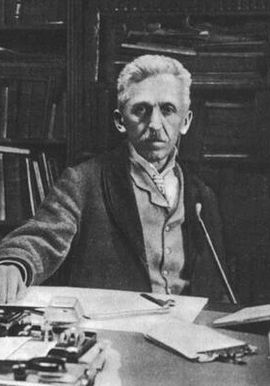 Kedves Gyerekek!Ebben a tanévben emlékezünk Gárdonyi Géza születésének 150. évfordulójára. Hazánk egyik legolvasottabb írójáról könyvtárunk irodalmi pályázattal emlékezik meg.A pályázaton való részvétel feltételei:Pályázni egyénileg lehet, 3-4-5-6-7-8. osztályos gyerekeknek.A pályázat beküldési határideje: 2013. január 10.A pályázatra írd rá nevedet, osztályodat!A pályázatot az iskolai könyvtárba add be!(A megoldásban segít az iskola weblapján, www.ejai.sulinet.hu „Aktuális” –„Faliújság” oldalon található anyag.)I. GÁRDONYI GÉZA ÉLETE ÉS MUNKÁSSÁGA 1. Igaz vagy hamis? Az igaz válaszhoz írj I, a hamishoz H betűt!Egerben született, és ott is halt meg.Gárdonyi Géza édesanyja Csányi Mária volt.Gárdonyi Géza eredeti családneve Ziegler volt.Legnépszerűbb regénye: Ida regénye.Az író haláláig boldog házasságban élt.Gyermekei: Sándor, Gizella, József és GézaGárdonyi Géza az „egri remete.”Barátságban volt Bródy Sándorral és Dankó Pistával.Élete végéig tanítóskodott.Naplóját titkosírással írta.					                                      10 pont/2. a.) Melyik Gárdonyi sírfelirata?A. „Elég neki ez a sírhant, akinek a földkerekség nem volt elég”B. .” Csak a teste”    b.) Hol található Gárdonyi Géza sírja?____________________________________________________________________  2 pont/3. Állítsd számozással időrendi sorrendbe az alábbi eseményeket! □ feleségül veszi Csányi Máriát□ barátja, Bródy Sándor beajánlására – a Magyar Hírlap alkalmazza□ kifejleszteti meglehetősen bonyolult, kalligrafikus titkosírását□ Somogy megyében, Karádon tanító□ beiratkozik a tanítóképzőbe□ megindítja a Tanítóbarát c. lapot□ megszületik Sándor fia□ a Nemzeti Színházban bemutatják  A bor c. egyetlen igazán jelentős színpadi művét□ megjelenik az Egri csillagok c. regény a Pesti Hírlapban, folytatásokban közlik□ kiadják második verseskötetét Fűzfalevél, nyárfalevél …  címmel□ utolsó nagy munkáját, az  Ida regénye  c. művét ebben az évben fejezte be    11 pont/4.  Válaszd ki az író által használt álneveket! Karikázd be az előttük álló betűjelet!Göre Gábor b.) Karikás c.) Ignotus d.) Figurás Géza e.) Suhogó f.) Gárdonyi bácsi g.) Mummery Róbert h.) Rém Elek						                4 pont/5. Az író munkássága során számos remekmű került ki a tolla alól. Sajnos a táblázatból kitörlődtek a könyvcímek és a megjelenés évei. Pótold Gárdonyi Géza könyveinek a címét, illetve a megjelenési évszámokat!       7 pont/6. KERESZTREJTVÉNY1.2.3.4.5.6.7.8.9.10.11.12.13.1. Milyen vezetéknéven született Gárdonyi Géza? 2. Egyik írói álneve 3. 1891. december 11-én elfogadja ennek a lapnak a meghívását. 4. Hol nyugszik az író? 5. Milyen felirat található a sírján? 6. Legjobb barátja volt 7. Melyik társaság tagsági felvételét utasította el? 8. Ő festette Gárdonyról készült híres festményt 9. Első sikerét ezzel a könyvvel aratta 10. Az író halála után megjelent regénye 11. Itt található az író mellszobra 12. Mely drámával ért el sikert a Nemzeti Színházban 1901. márc. 29-én? 13. Fő munkatársa volt ennek a lapnak Győrben. MEGFEJTÉS:________________________                                                              14pont/             II. EGRI CSILLAGOK A pályázat második része egy kötelező olvasmányhoz kötődik, az Egri csillagokhoz. 1. Melyik történelmi korban játszódik a regény? Mutasd be röviden ezt a kort! ....................................................................................................................................................................................................................................................................................................................................................................................................................................................................................................................................................................................................................................................................................................................................................        5 pont/ 2. Sorold fel a fontosabb fő- és mellékszereplőket, majd jellemezz egy tetszés szerinti szereplőt röviden! ......................................................................................................................................................................................................................................................................................................................................................................................................................................................................................................................................................................................................................................................................................................................................................................................................................................................................................................................................... .....................................................................................................................................................................................      10 pont/ 3. Az egri asszonyok sajátos ”fegyverzettel” küzdöttek a török ellen. Melyek voltakezek? Ki állított emléket festményével a várvédő nők hősiességének? Mi a műcíme és mikor keletkezett? 								      5 pont/__________________________________________________________________________________________________________________________________________4. Párosítsd a török szavakat magyar megfelelőjükkel ! 1. főmufti				a) muzulmán szerzetes 2. kapudzsi 				b) a birodalom uralkodója, szultán 3. szpáhik 				c) hírnökök, követek 4. padisah 				d) kapuőr 5. dervis 				e) a birodalom vezető egyházi jogtudósa 6. handzsár				f) zsoldos lovas katona7. csauszok				g) hosszú nyelű lándzsa 8. dzsida			            h) ívelt pengéjű, kardszerű rövid fegyver	        8 pont/				             						        5. Az Egri csillagokból film készült. Mikor? Ki volt a film rendezője?_____________________________________________________________________2 pont/III. BŰNTÁRGYALÁSOlvasd el Gárdonyi: Bűntárgyalás c. elbeszélését!Bizonyára nektek is volt már hasonló saját élményetek. Mesélj el egyet röviden, akár mint a konfliktus okozója, akár mint elszenvedője, akár csak szemtanúja voltál a történetnek! Illusztráld is! Meséld el, mi volt a konfliktus oka? Milyen fizikai, lelki állapotba kerültél ebben a konfliktusos helyzetben? Mi segítette és mi hátráltatta a konfliktus megoldását?( Pl. Jancsi és Marci: kikerekedett szem, dermedtség, lobbot vetett a szeme, Marci sápadt, Jancsi piros.       -            Összeszorul a gyomrunk, remegünk, sírunk, reszketünk, felmegy a vérnyomásunk, mozdulatlanná válunk, elfutunk, nem tudunk gondolkodni, stb., meggondolatlanul reagálhatunk és a konfliktusban érintett társunk is ugyanezt teheti. Beismerés, megbánás, kiengesztelés segíthet.) 		                                        15 pont/Könyv címe Megjelenés éve A lámpás 1898 Egri csillagok1902 A hosszú hajú veszedelem 1908 Ida regénye 